ワークシート「やのすてきなところ」１　のすてきなところをつけましょう。２　だちのすてきなところを見つけましょう。３　どのようなことことにき、どうえましたか。【資料　すてきなところ再発見】（「平成30年度静岡県人権教育の手引き」学習例より）だちの名前（　　　　　　　　　　）だちの名前（　　　　　　　　　　）（　　　　　　　）（　　　　　　　）（　　　　　　　）んだだちの名前（　　　　　　　　　　）だちの名前（　　　　　　　　　　）（　　　　　　　）（　　　　　　　）（　　　　　　　）んだだちの名前（　　　　　　　　　　）だちの名前（　　　　　　　　　　）（　　　　　　　）（　　　　　　　）（　　　　　　　）んだ①よくリーダーをやる。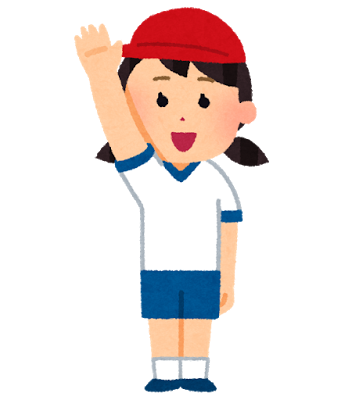 ②いことはいとする。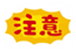 ③めたことはまでやりぬく。　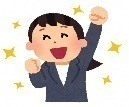 ④やルールをる。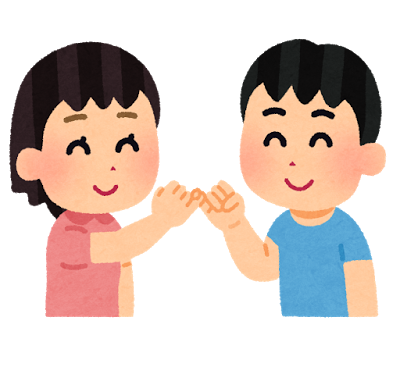 ⑤いつもでいる。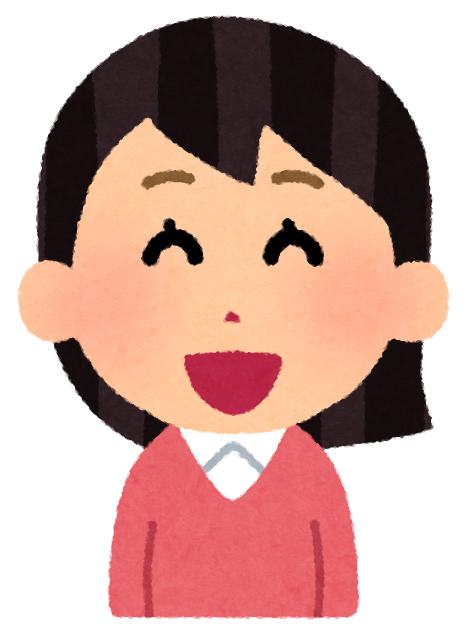 ⑥やさしく、である。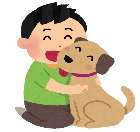 ⑦のをすである。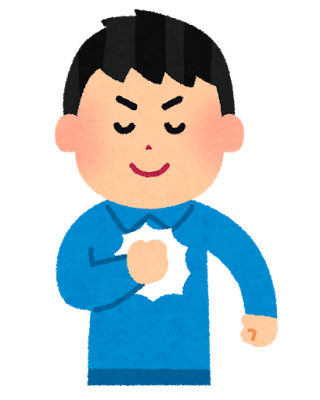 ⑧小さいどものをるのがき。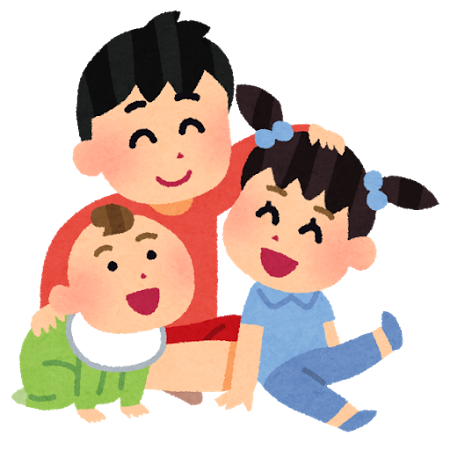 ⑨いろいろなことをよくっている。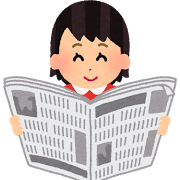 ⑩わかるまでえようとする。　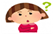 ⑪をちいてできる。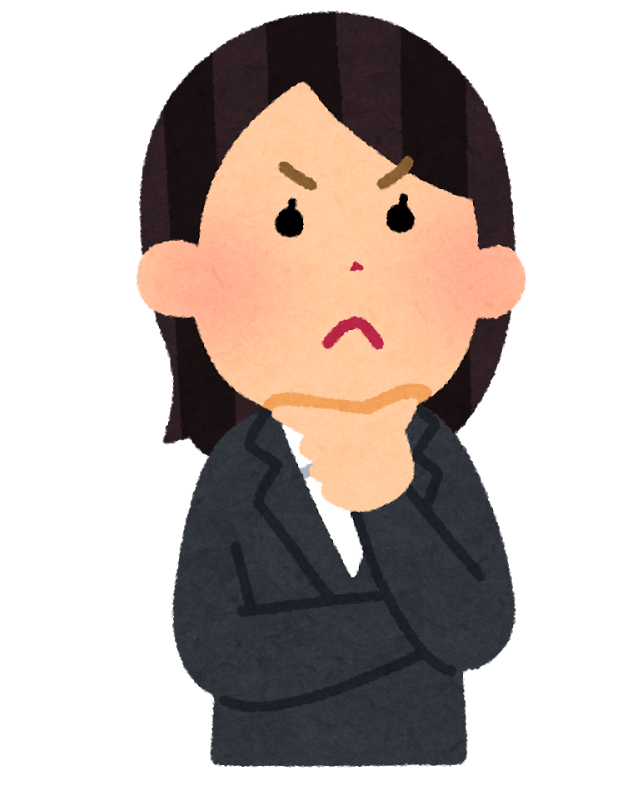 ⑫に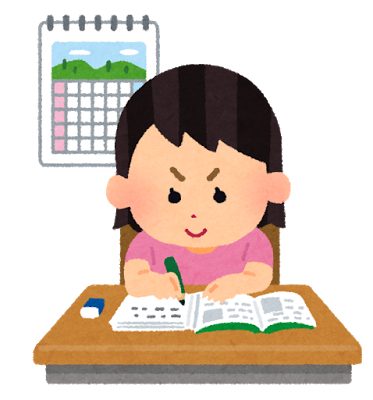 にりむ。⑬やりたいことがたくさんある。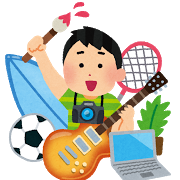 ⑭のことよりのことをる。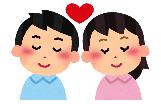 ⑮われたことはしっかりりむ。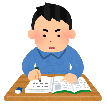 ⑯でるい。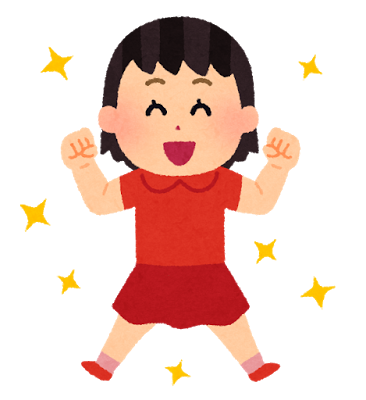 ⑰⑱⑲⑳